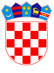 VLADA REPUBLIKE HRVATSKEZagreb, 14. svibnja 2020.__________________________________________________________________________ PREDLAGATELJ:		Ministarstvo uprave__________________________________________________________________________PREDMET:	Prijedlog uredbe o dopunama Uredbe o sadržaju, načinu prikupljanja i obrade, te mjerama zaštite podataka u Registru zaposlenih u javnom sektoru___________________________________________________________________________________________________________________________________________________________Banski dvori | Trg Sv. Marka 2  | 10000 Zagreb | tel. 01 4569 222 | vlada.gov.hrP R I J E D L O G Na temelju članka 7. Zakona o Registru zaposlenih u javnom sektoru („Narodne novine“, broj 34/2011), Vlada Republike Hrvatske je na sjednici održanoj __________________. godine donijela UREDBU O DOPUNAMA UREDBE O SADRŽAJU, NAČINU PRIKUPLJANJA I OBRADE TE MJERAMA ZAŠTITE PODATAKA U REGISTRU ZAPOSLENIH U JAVNOM SEKTORUČlanak 1. U Uredbi o sadržaju, načinu prikupljanja i obrade, te mjerama zaštite podataka u Registru zaposlenih u javnom sektoru („Narodne novine“, broj 55/11) iza članka 5. dodaju se naslov i članci 5.a i 5.b koji glase: „Obračunska ispravaČlanak 5.a (1) Izvršitelj obrade podataka osigurava spajanje Sustava centraliziranog obračuna plaća na sustav korisničkog pretinca kao komponente sustava e-Građani u svrhu dostave digitalno potpisane obračunske isprave za isplatu plaće, naknade ili drugih primitaka u Osobni korisnički pretinac zaposlenika. (2) Svako državno tijelo odnosno javna služba iz Sustava centraliziranog obračuna plaća osigurat će dostavu obračunske isprave u Osobni korisnički pretinac zaposlenika. (3) Za pristup obračunskim ispravama za isplatu plaće, naknade ili drugih primitaka u Osobni korisnički pretinac korisnici se autentificiraju putem Nacionalnog identifikacijskog i autentifikacijskog sustava vjerodajnicama „značajne“ razine sigurnosti, a koje su u trenutku stupanja na snagu ove Uredbe na Listi prihvaćenih vjerodajnica označene sigurnosnom razinom „3“.Članak 5.b (1) Novi zaposlenici aktivirat će svoj Osobni korisnički pretinac u roku od 15 dana od dana početka rada u državnom tijelu odnosno javnoj službi.(2) Državno tijelo odnosno javna služba iz Sustava centraliziranog obračuna plaća dužno je omogućiti tehničke preduvjete za pristup zaposlenika Osobnom korisničkom pretincu. (3) Ako zaposlenik ne može zaprimiti poruku u Osobni korisnički pretinac, ispisivat će mu se obračunska isprava za isplatu plaće, naknade ili drugih primitaka iz Sustava centraliziranog obračuna plaća nakon predaje zahtjeva za ispis obračunske isprave nadležnoj ustrojstvenoj jedinici unutar državnog tijela, odnosno javne službe iz Sustava centraliziranog obračuna plaća. Navedeni zahtjev vrijedi od datuma podnošenja zahtjeva do opoziva ili do omogućenog zaprimanja novih poruka u Osobni korisnički pretinac.“Članak 2. U Prilogu 1 Sadržaj podataka u Registru zaposlenih u javnom sektoru, u točki 3. PODACI O RADNIM MJESTIMA, iza podtočke 3.24. dodaju se podtočke 3.24.1. i 3.24.2.  koje glase: „3.24.1. Obveza polaganja državnog ispita 3.24.2. Razina državnog ispita“. U točki 4. PODACI O ZAPOSLENIMA, iza podtočke 4.2.33. dodaje se nova podtočka 4.2.34. koja glasi: „4.2.34. Državni ispit 4.2.34.1. Položen državni ispit 4.2.34.1.1. Razina državnog ispita za koju se priznaje položen državni stručni ispit 4.2.34.2. Obveza polaganja državnog ispita 4.2.34.2.1. Razina državnog ispita 4.2.34.2.2. Rok za polaganje državnog ispita 4.2.34.2.3. Datum polaganja državnog ispita 4.2.34.2.4. Položen/nije položen državni ispit“. Podtočke 4.2.34. - 4.2.50. postaju podtočke 4.2.35. - 4.2.51. Članak 3. Svi zaposlenici koji nemaju aktiviran Osobni korisnički pretinac, a kojima se isplaćuje plaća, naknada ili drugi primici putem Sustava centraliziranog obračuna plaća, aktivirat će svoj Osobni korisnički pretinac u sustavu e-Građani u roku od 30 dana od dana stupanja na snagu ove Uredbe. Članak 4. Ova Uredba stupa na snagu osmog dana od dane objave u „Narodnim novinama“. PREDSJEDNIKmr. sc. Andrej PlenkovićKLASA: URBROJ: Zagreb, O b r a z l o ž e nj ePrema odredbi članka 7. Zakona o Registru zaposlenih u javnom sektoru („Narodne novine“, broj 34/11), Vlada Republike Hrvatske propisuje uredbom sadržaj podataka u Registru i zbirke isprava o zaposlenima (osobni dosje), način njihovog prikupljanja i obrade, pravo pristupa podacima, čuvanje podataka i mjere za zaštitu podataka.Zakonom o Registru zaposlenih u javnom sektoru utvrđeno je da je Registar skup podataka o zaposlenima u javnom sektoru koji se vodi radi uspostave kvalitetnog i učinkovitog sustava centraliziranog obračuna plaća i upravljanja ljudskim potencijalima.Osobni korisnički pretinac, kao dio sustava e-Građani definiran je Zakonom o državnoj informacijskoj infrastrukturi („Narodne novine“, broj 92/14) te pratećim propisima. Navedena komponenta svakom građaninu, koji ima važeći OIB, omogućava primanje osobnih službenih poruka vezanih za javne usluge, postupke (odnosno njihov tijek) i osobne statuse te njihov pregled, upravljanje i pohranu. Putem njega građani će biti informirani o njima važnim situacijama i događajima vezanim za osobna zakonska prava i obveze te o korištenju osobnih podataka u javnom sektoru.Ovom Uredbom omogućuje se dostava digitalno potpisane obračunske isprave za isplatu plaće, naknade ili drugih primitaka u Osobni korisnički pretinac zaposlenika nakon isplate plaće na transakcijske račune zaposlenika koji su evidentirani u Sustavu centraliziranog obračuna plaća. Svi zaposlenici u Sustavu centraliziranog obračuna plaća koji nemaju aktiviran Osobni korisnički pretinac trebaju ga aktivirati u roku propisanom Uredbom, a pristup je osiguran putem Nacionalnog identifikacijskog i autentifikacijskog sustava vjerodajnicama određene razine sigurnosti koja je propisana ovom Uredbom. Lista prihvaćenih vjerodajnica zajedno s označenim razinama sigurnosti dostupna je na stranicama Središnjeg državnog portala.Državna tijela, odnosno javne službe iz Sustava centraliziranog obračuna plaća, dužna su omogućiti tehničke preduvjete za pristup zaposlenika Osobnom korisničkom pretincu putem NIAS-a koja su definirana Korisničkom uputom za aplikaciju NIAS. Primjerice, mogu osigurati barem jedno računalo s pristupom internetu te s internet preglednikom i čitačem pametnih kartica koji mogu koristiti svi zaposlenici koji prilikom obavljanja redovnih poslova ne koriste računalo, a imaju izdanu elektroničku osobnu iskaznicu (ili neku drugu vjerodajnicu s Liste prihvaćenih vjerodajnicama). Ukoliko zaposlenik ne može zaprimiti poruku u Osobni korisnički pretinac (npr., ukoliko korisnik nije vodio računa o popunjenosti pretinca ili ukoliko ga je nakon aktivacije samostalno deaktivirao), može podnijeti zahtjev za ispis obračunske isprave te će mu se od datuma podnošenja istog pa do opoziva (ili omogućavanja primitka poruke u Osobni korisnički pretinac) ispisivati obračunska isprava za isplatu plaće, naknade ili drugih primitaka iz Sustava centraliziranog obračuna plaća.Nadalje, odredbom članka 6. Zakona o izmjenama i dopunama Zakona o državnim službenicima („Narodne novine“, broj 70/19), u članku 52. iza stavka 4. dodan je novi stavak 5. kojim je propisano da se u rješenju o rasporedu navode podaci o kandidatu primljenom u državnu službu, a koji se između ostalog odnose i na podatak o položenom državnom ispitu, odnosno obvezi polaganja državnog ispita propisane razine za radno mjesto na koje se raspoređuje te rok za polaganje državnog ispita ako ispit nije položen.Slijedom toga bilo je potrebno dopuniti podatke u Registru te je predloženo člankom 2. Prijedloga uredbe da se u Prilogu 1 Sadržaj podataka u Registru zaposlenih u javnom sektoru, kod podataka o radnom mjestu doda nova vrsta podataka koji se odnose na obvezu polaganja državnog ispita i to: obveza polaganja državnog ispita i razina državnog ispita te kod podataka o zaposlenima doda isto nova vrsta podataka koji se odnose na državni ispit, i to: položen državni ispit i razina državnog ispita za koju se priznaje položen državni stručni ispit te podataka koji se odnose na obvezu polaganja državnog ispita i to: razinu državnog ispita, rok za polaganje državnog ispita, datum polaganja državnog ispita i status položenosti državnog ispita. Predložena dopuna će omogućiti vođenje evidencije o podacima vezanim uz polaganje državnoga ispita.